 Genealogy with Betty W.Poem Corner:Our Lady of Mercy Country HomeOur Lady of Mercy Country Home is where we live and where we roam.From hall to hall and floor to floor we stop and look at our neighbor’s door.As we go from eating to where we play, there’s stops we can make to enrich our day.From Library to Game Room and then above our Country Store has lots in store.We can even go to chapel to pray and spend quiet time any time of the day.This place we stay in peace and care until we sleep our last sleep with loving care.Don Binggeli2020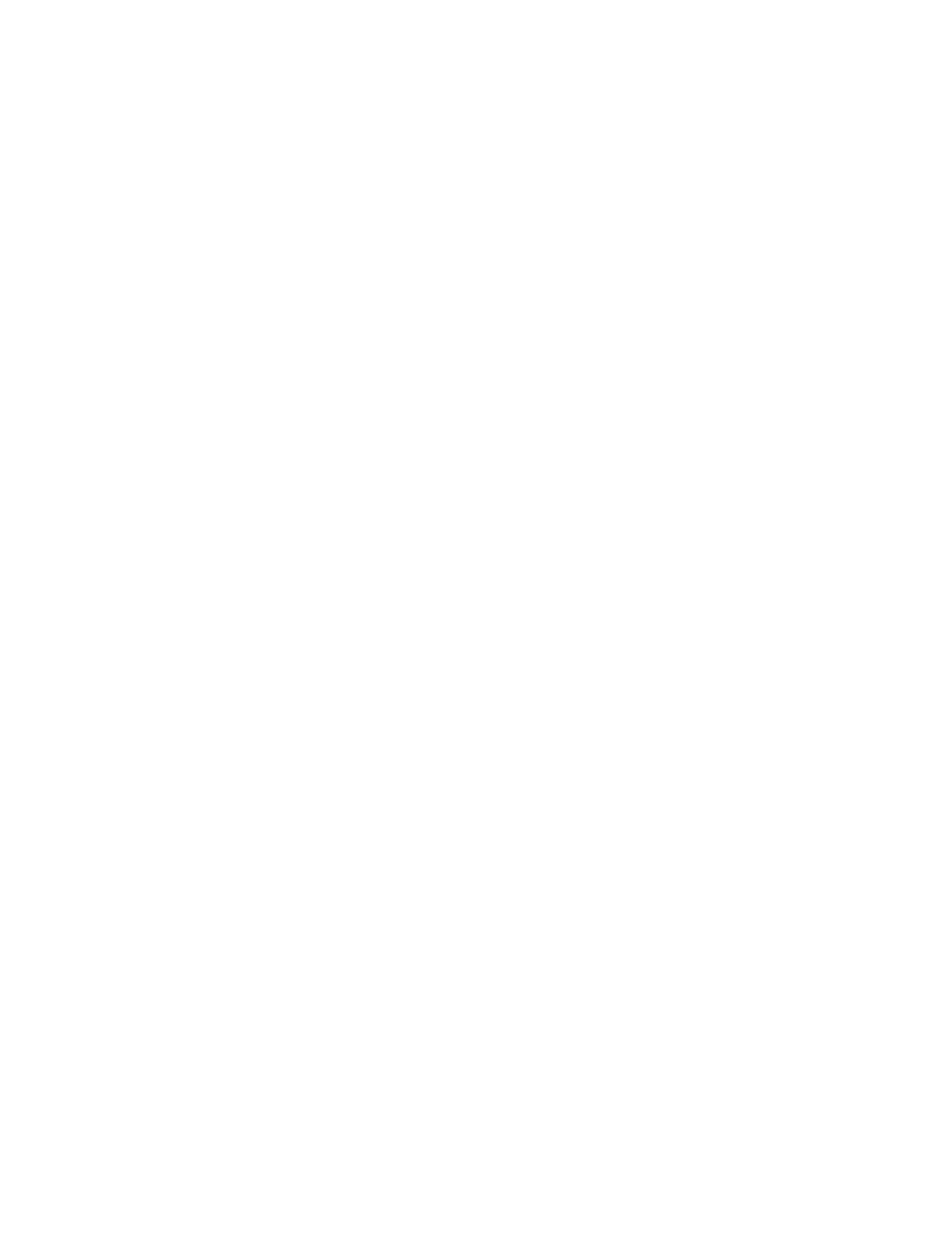 June Birthdays In astrology, those born June 1–20 are 
Gemini’s Twins. Energetic and spontaneous, Geminis are great at connecting with others, making them ideal candidates for networking and sales. Those born June 21–30 are the Crabs of Cancer. Guided by their hearts, 
Crabs are emotional and nurturing. They 
create deep bonds with friends and comfortable homes that are warm and welcoming.Father Keith Branson      June 16Raymond Arth                 June 17Paul Kincaid                    June 27Calvin Jack                     June 29WELCOME Patricia Spahn, Irwin Broussard, Patricia Gradwohl, Sally Schmitt, and Perry Seaton!!! Our Lady of Mercy is glad to have you as a part of our family!!The Healing Foods:  CHERRIES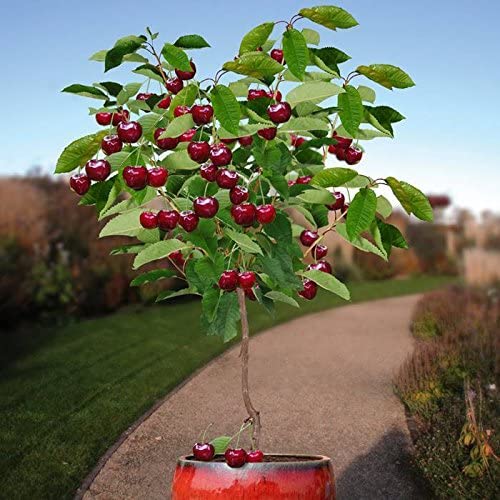 Cherries are low in calories and chock full of fiber, vitamins, minerals, nutrients, and other good-for-you ingredients. You'll get vitamins C, A, and K. Each long-stemmed fruit delivers potassium, magnesium, and calcium too. They also bring antioxidants, like beta-carotene, and the essential nutrient choline. Below are three fun facts about cherries. A typical cherry tree produces 7,000 cherries!A cherry tree can grow 33 feet in height.A cherry tree can survive and produce fruit for up to 100 years!Our Lady of MercyOur Lady of MercyPoem Corner:Our Lady of Mercy Country HomeOur Lady of Mercy Country Home is where we live and where we roam.From hall to hall and floor to floor we stop and look at our neighbor’s door.As we go from eating to where we play, there’s stops we can make to enrich our day.From Library to Game Room and then above our Country Store has lots in store.We can even go to chapel to pray and spend quiet time any time of the day.This place we stay in peace and care until we sleep our last sleep with loving care.Don Binggeli2020June Birthdays In astrology, those born June 1–20 are 
Gemini’s Twins. Energetic and spontaneous, Geminis are great at connecting with others, making them ideal candidates for networking and sales. Those born June 21–30 are the Crabs of Cancer. Guided by their hearts, 
Crabs are emotional and nurturing. They 
create deep bonds with friends and comfortable homes that are warm and welcoming.Father Keith Branson      June 16Raymond Arth                 June 17Paul Kincaid                    June 27Calvin Jack                     June 29WELCOME Patricia Spahn, Irwin Broussard, Patricia Gradwohl, Sally Schmitt, and Perry Seaton!!! Our Lady of Mercy is glad to have you as a part of our family!!The Healing Foods:  CHERRIESCherries are low in calories and chock full of fiber, vitamins, minerals, nutrients, and other good-for-you ingredients. You'll get vitamins C, A, and K. Each long-stemmed fruit delivers potassium, magnesium, and calcium too. They also bring antioxidants, like beta-carotene, and the essential nutrient choline. Below are three fun facts about cherries. A typical cherry tree produces 7,000 cherries!A cherry tree can grow 33 feet in height.A cherry tree can survive and produce fruit for up to 100 years!Care with Dignity | 2115 Maturana Drive Liberty MO 64068 | 816-781-5711Care with Dignity | 2115 Maturana Drive Liberty MO 64068 | 816-781-5711Poem Corner:Our Lady of Mercy Country HomeOur Lady of Mercy Country Home is where we live and where we roam.From hall to hall and floor to floor we stop and look at our neighbor’s door.As we go from eating to where we play, there’s stops we can make to enrich our day.From Library to Game Room and then above our Country Store has lots in store.We can even go to chapel to pray and spend quiet time any time of the day.This place we stay in peace and care until we sleep our last sleep with loving care.Don Binggeli2020June Birthdays In astrology, those born June 1–20 are 
Gemini’s Twins. Energetic and spontaneous, Geminis are great at connecting with others, making them ideal candidates for networking and sales. Those born June 21–30 are the Crabs of Cancer. Guided by their hearts, 
Crabs are emotional and nurturing. They 
create deep bonds with friends and comfortable homes that are warm and welcoming.Father Keith Branson      June 16Raymond Arth                 June 17Paul Kincaid                    June 27Calvin Jack                     June 29WELCOME Patricia Spahn, Irwin Broussard, Patricia Gradwohl, Sally Schmitt, and Perry Seaton!!! Our Lady of Mercy is glad to have you as a part of our family!!The Healing Foods:  CHERRIESCherries are low in calories and chock full of fiber, vitamins, minerals, nutrients, and other good-for-you ingredients. You'll get vitamins C, A, and K. Each long-stemmed fruit delivers potassium, magnesium, and calcium too. They also bring antioxidants, like beta-carotene, and the essential nutrient choline. Below are three fun facts about cherries. A typical cherry tree produces 7,000 cherries!A cherry tree can grow 33 feet in height.A cherry tree can survive and produce fruit for up to 100 years!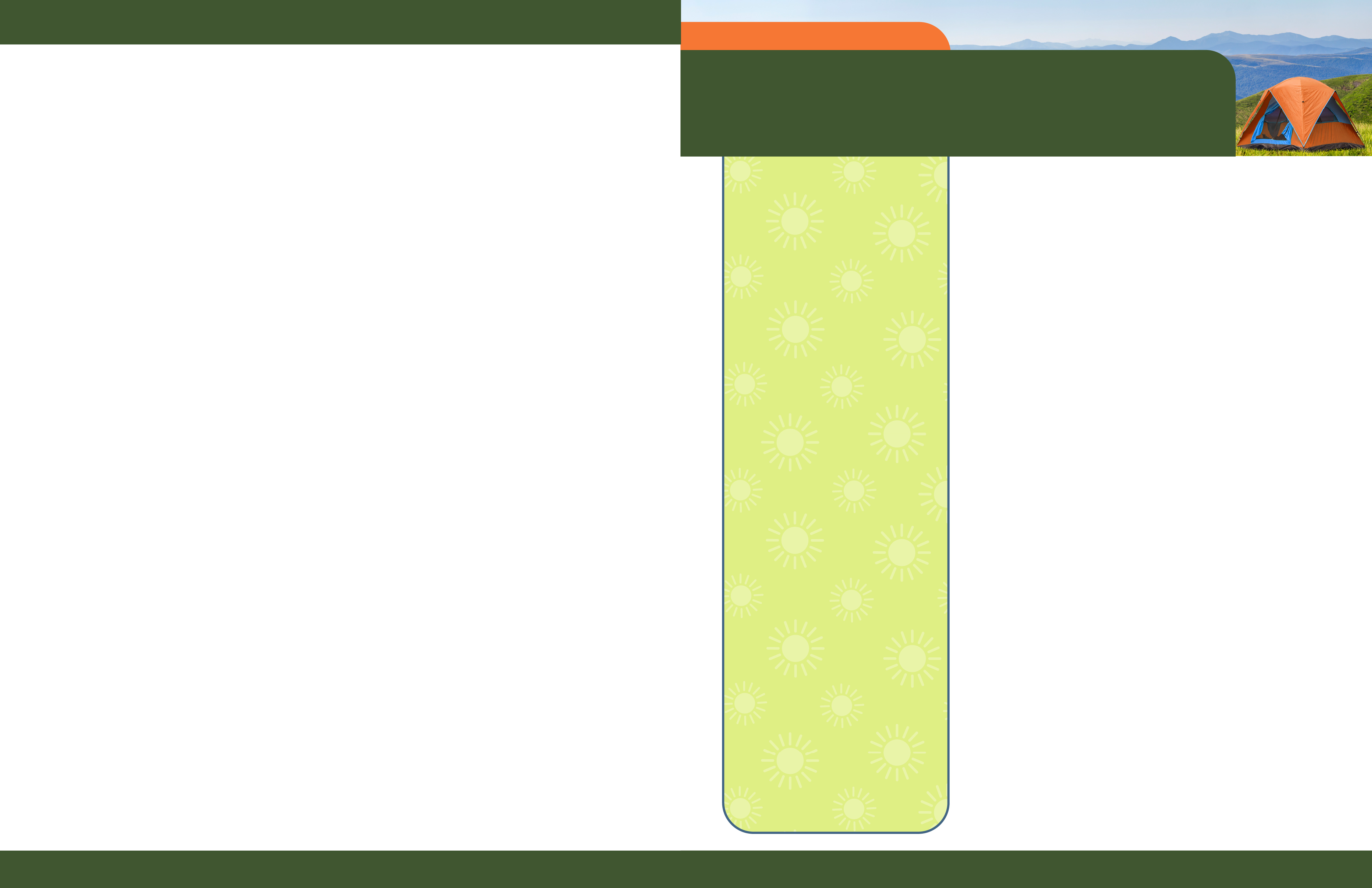 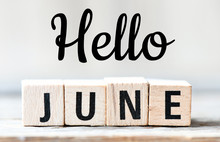 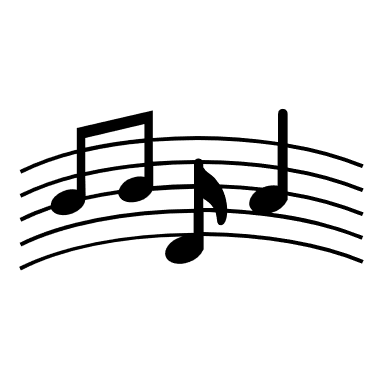 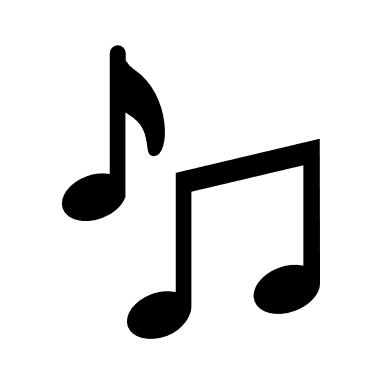 Poem Corner:Our Lady of Mercy Country HomeOur Lady of Mercy Country Home is where we live and where we roam.From hall to hall and floor to floor we stop and look at our neighbor’s door.As we go from eating to where we play, there’s stops we can make to enrich our day.From Library to Game Room and then above our Country Store has lots in store.We can even go to chapel to pray and spend quiet time any time of the day.This place we stay in peace and care until we sleep our last sleep with loving care.Don Binggeli2020June Birthdays In astrology, those born June 1–20 are 
Gemini’s Twins. Energetic and spontaneous, Geminis are great at connecting with others, making them ideal candidates for networking and sales. Those born June 21–30 are the Crabs of Cancer. Guided by their hearts, 
Crabs are emotional and nurturing. They 
create deep bonds with friends and comfortable homes that are warm and welcoming.Father Keith Branson      June 16Raymond Arth                 June 17Paul Kincaid                    June 27Calvin Jack                     June 29WELCOME Patricia Spahn, Irwin Broussard, Patricia Gradwohl, Sally Schmitt, and Perry Seaton!!! Our Lady of Mercy is glad to have you as a part of our family!!The Healing Foods:  CHERRIESCherries are low in calories and chock full of fiber, vitamins, minerals, nutrients, and other good-for-you ingredients. You'll get vitamins C, A, and K. Each long-stemmed fruit delivers potassium, magnesium, and calcium too. They also bring antioxidants, like beta-carotene, and the essential nutrient choline. Below are three fun facts about cherries. A typical cherry tree produces 7,000 cherries!A cherry tree can grow 33 feet in height.A cherry tree can survive and produce fruit for up to 100 years!Poem Corner:Our Lady of Mercy Country HomeOur Lady of Mercy Country Home is where we live and where we roam.From hall to hall and floor to floor we stop and look at our neighbor’s door.As we go from eating to where we play, there’s stops we can make to enrich our day.From Library to Game Room and then above our Country Store has lots in store.We can even go to chapel to pray and spend quiet time any time of the day.This place we stay in peace and care until we sleep our last sleep with loving care.Don Binggeli2020June Birthdays In astrology, those born June 1–20 are 
Gemini’s Twins. Energetic and spontaneous, Geminis are great at connecting with others, making them ideal candidates for networking and sales. Those born June 21–30 are the Crabs of Cancer. Guided by their hearts, 
Crabs are emotional and nurturing. They 
create deep bonds with friends and comfortable homes that are warm and welcoming.Father Keith Branson      June 16Raymond Arth                 June 17Paul Kincaid                    June 27Calvin Jack                     June 29WELCOME Patricia Spahn, Irwin Broussard, Patricia Gradwohl, Sally Schmitt, and Perry Seaton!!! Our Lady of Mercy is glad to have you as a part of our family!!The Healing Foods:  CHERRIESCherries are low in calories and chock full of fiber, vitamins, minerals, nutrients, and other good-for-you ingredients. You'll get vitamins C, A, and K. Each long-stemmed fruit delivers potassium, magnesium, and calcium too. They also bring antioxidants, like beta-carotene, and the essential nutrient choline. Below are three fun facts about cherries. A typical cherry tree produces 7,000 cherries!A cherry tree can grow 33 feet in height.A cherry tree can survive and produce fruit for up to 100 years!Recipes to Remember:Cherry DelightIngredients2 cups graham cracker crumbs (from about 15 [2 1/4- x 5-in.] crackers)6 tablespoons (3 oz.) unsalted butter, melted¼ cup granulated sugar½ teaspoon kosher salt½ cup heavy whipping cream2 (8-oz.) pkg. cream cheese, softened½ cup sour cream1 cup (about 4 oz.) powdered sugar1 teaspoon vanilla extract1 (21-oz.) can cherry pie fillingPreheat oven to 350°F. Stir together graham cracker crumbs, melted butter, granulated sugar, and salt in a large bowl until combined. Press mixture evenly into bottom of an 11- x 7-inch baking dish. Bake in preheated oven until crust is toasty and edges are golden, 12 to 14 minutes. Transfer baking dish to a wire rack; let crust cool completely, about 45 minutes.Beat heavy whipping cream in a medium bowl with an electric mixer on medium-high speed until stiff peaks form, about 1 minute. Set whipped cream aside. Beat cream cheese and sour cream in a large bowl with an electric mixer on medium speed until smooth, about 1 minute. Add powdered sugar and vanilla; beat until light and fluffy, about 2 minutes.Fold half of whipped cream into cream cheese mixture using a rubber spatula until just combined; repeat with remaining whipped cream. Spoon cream cheese mixture into cooled crust; smooth top using a small offset spatula. Pour cherry pie filling over cream cheese layer, spreading to edges of cream cheese mixture. Cover and chill until filling is firm, about 2 hours. Cut into 10 bars, and serve immediately.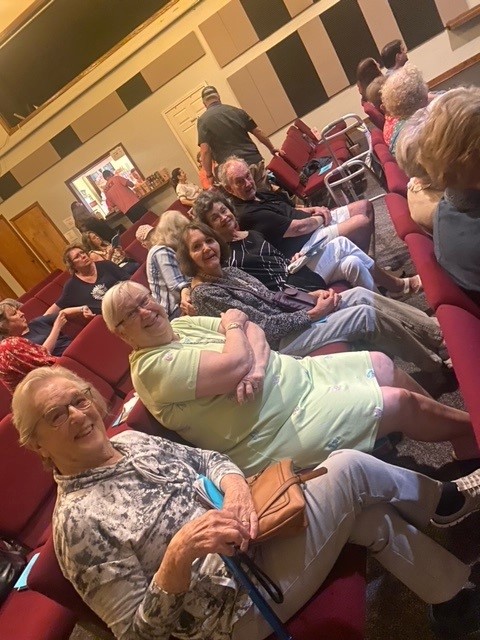 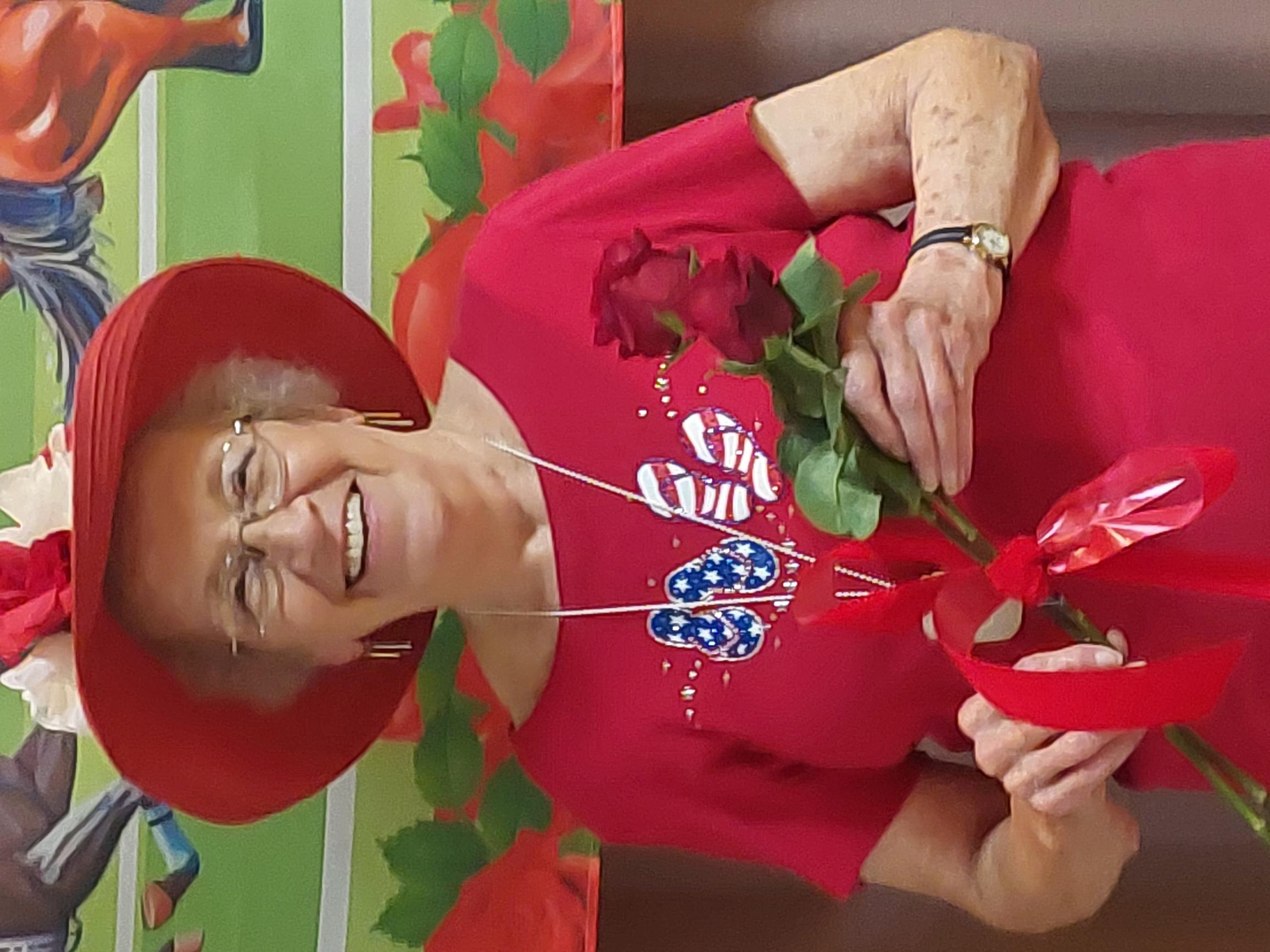 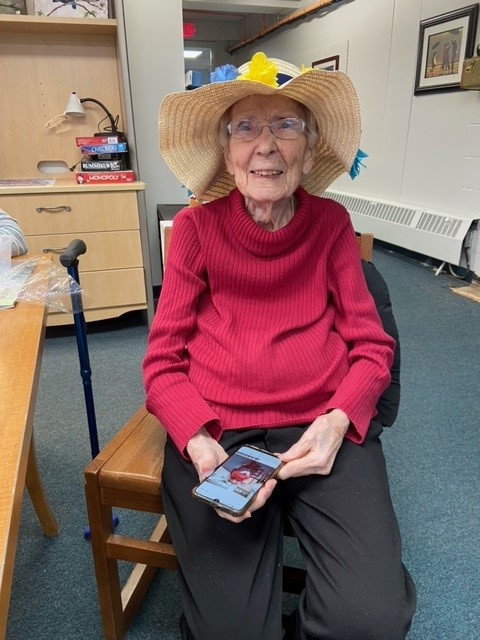 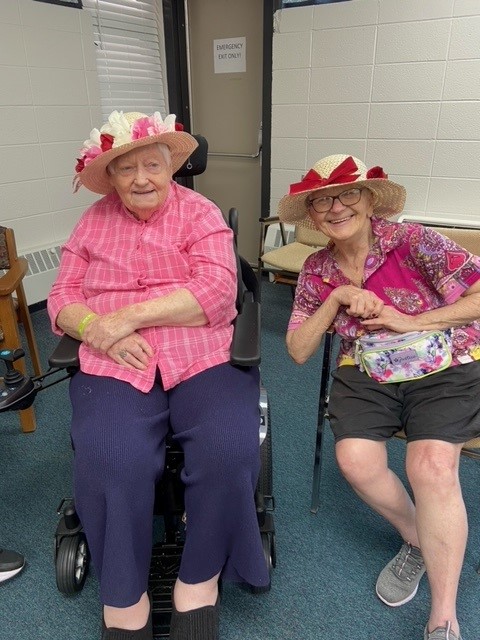 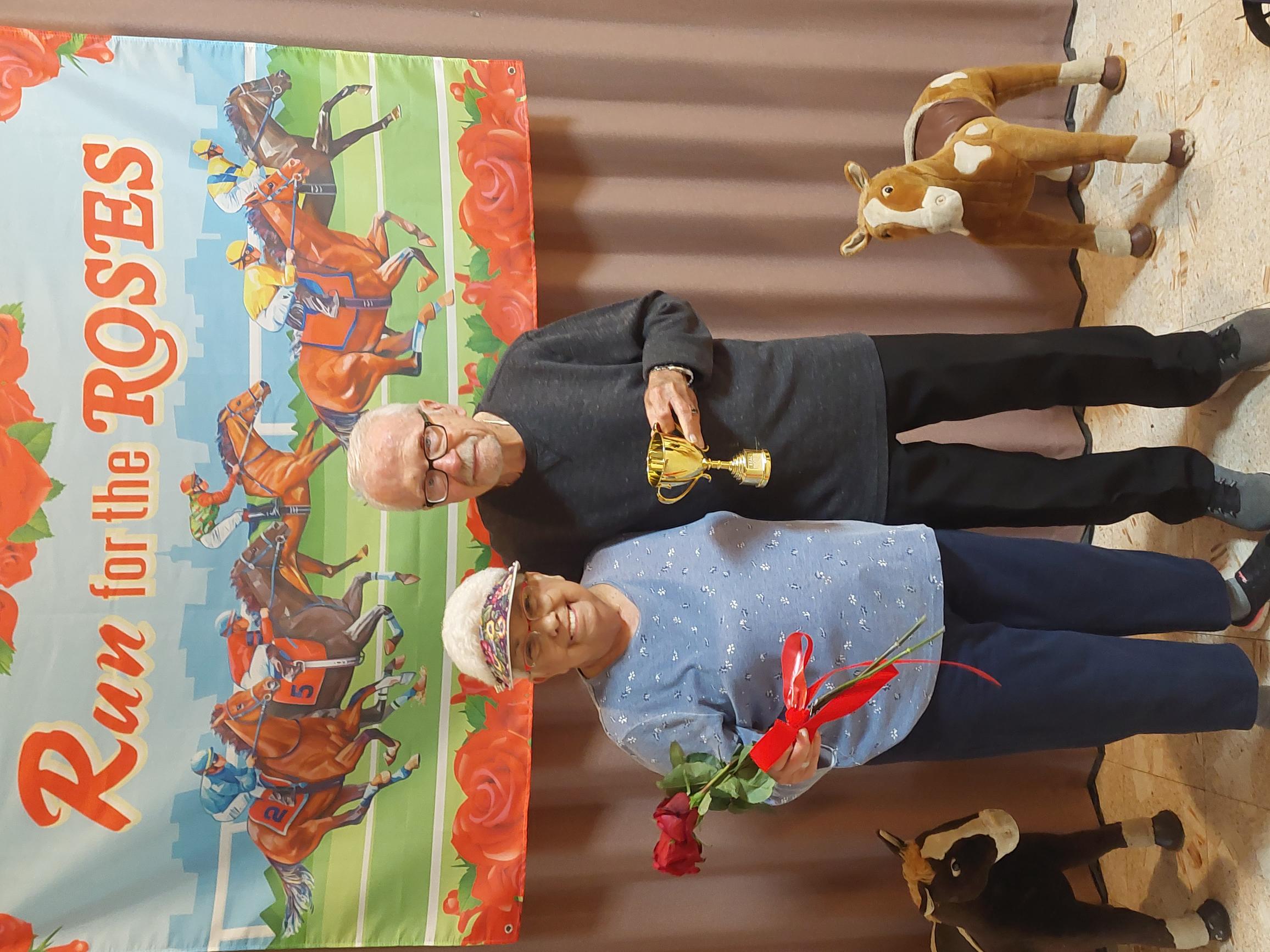 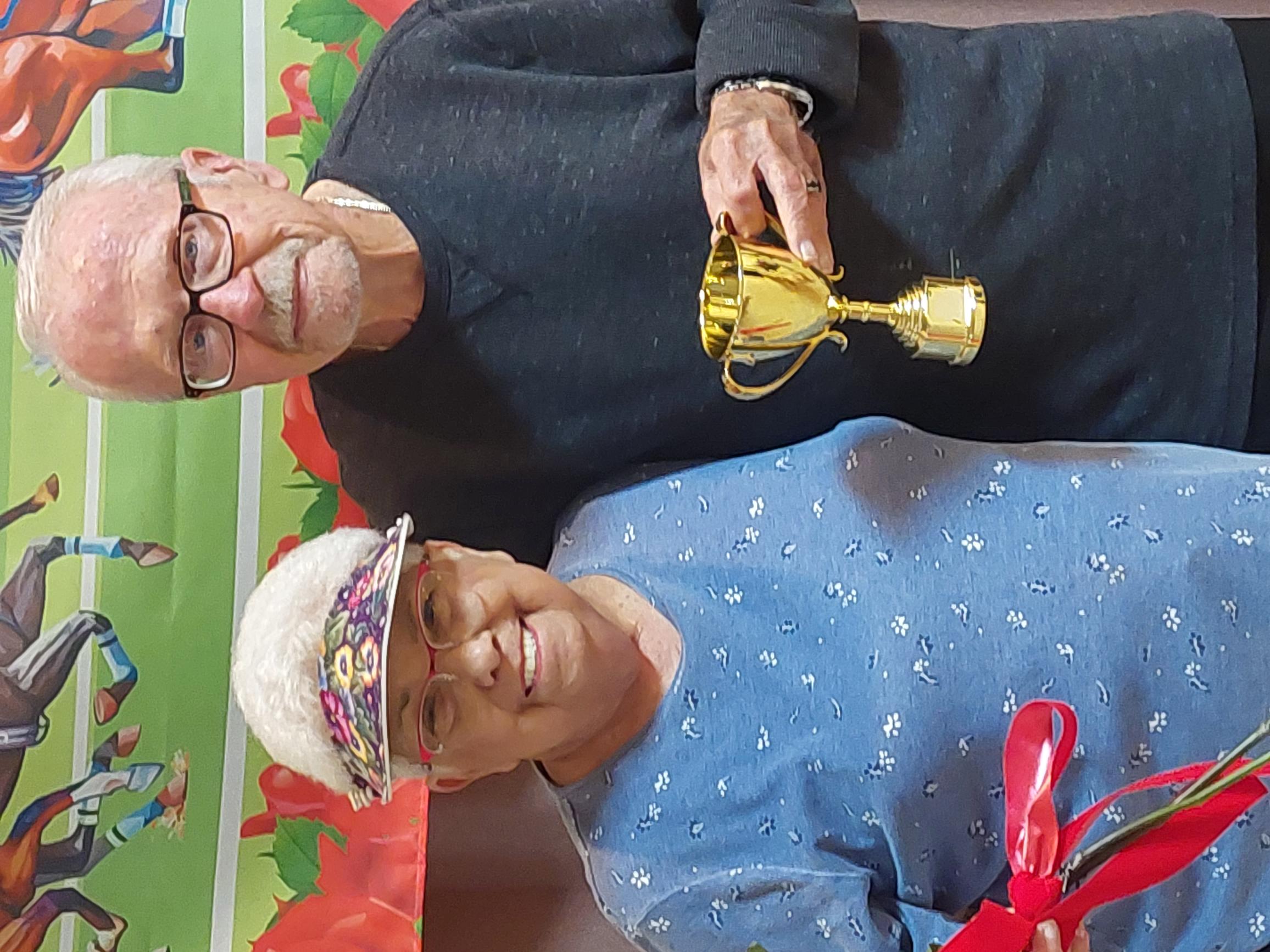 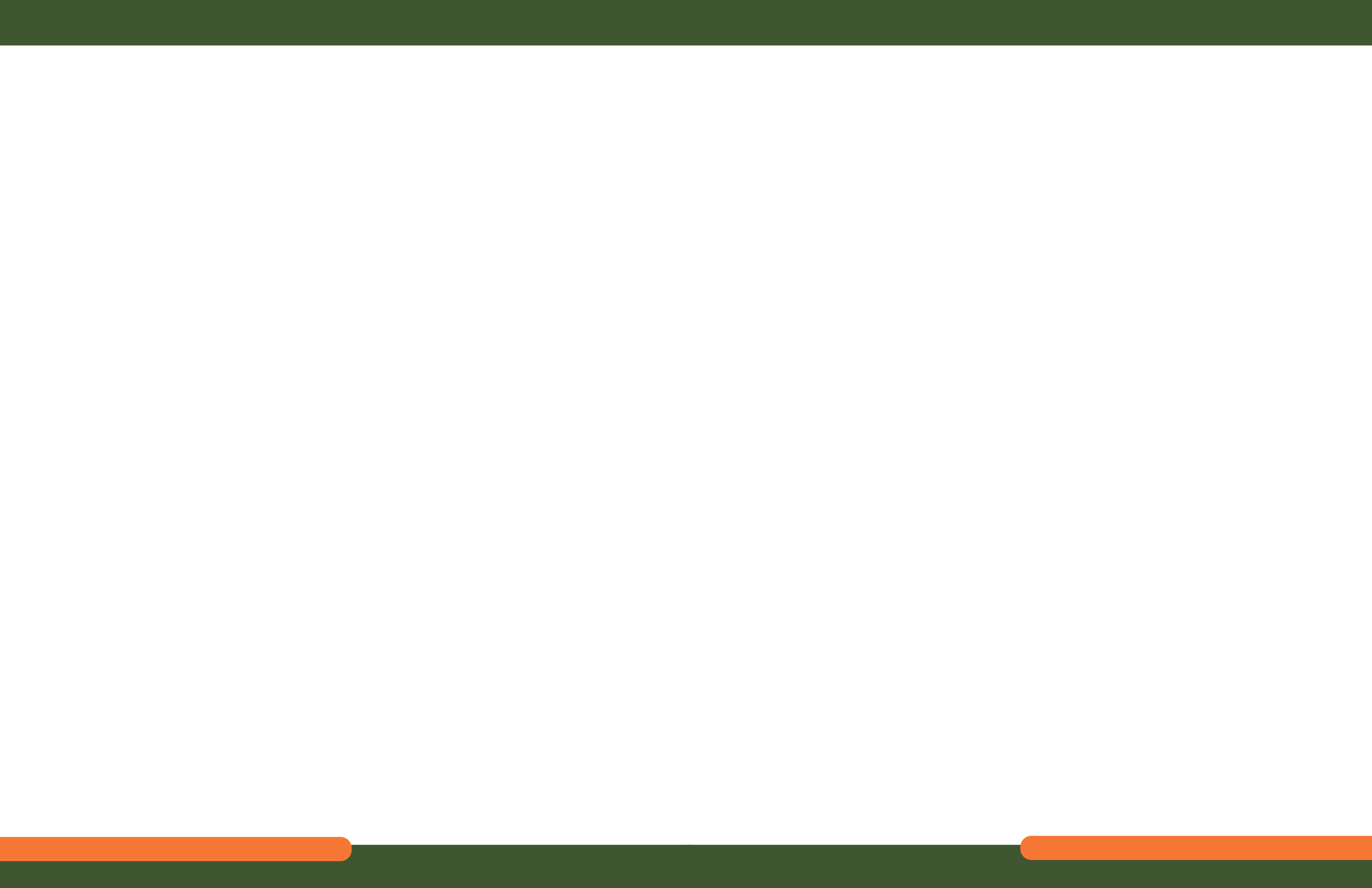 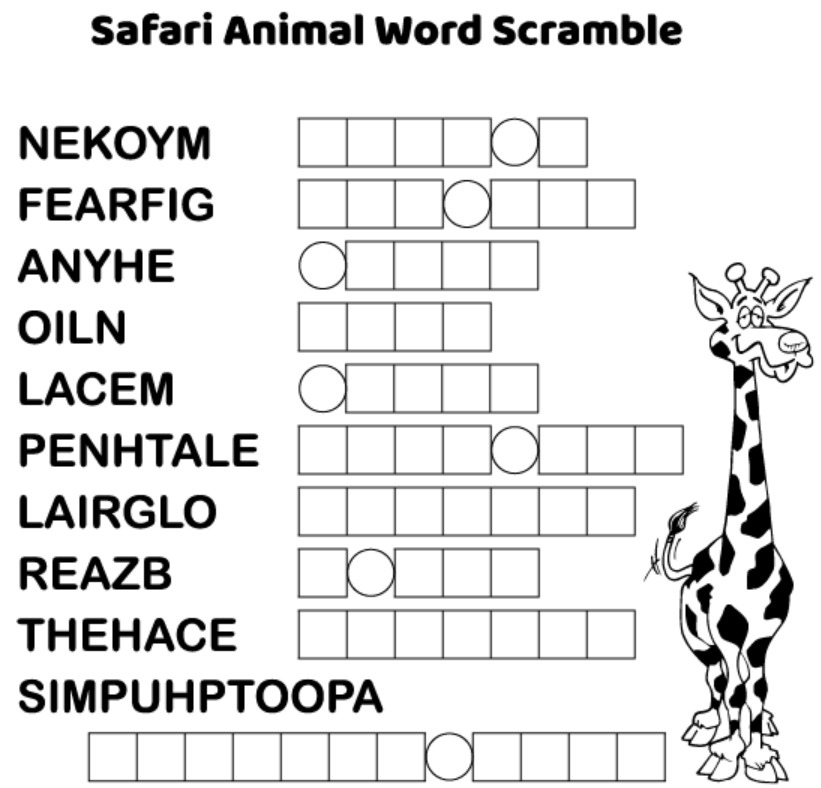 There was a time when Salem wanted to forget its sordid history. As late as 1895—over 200 years 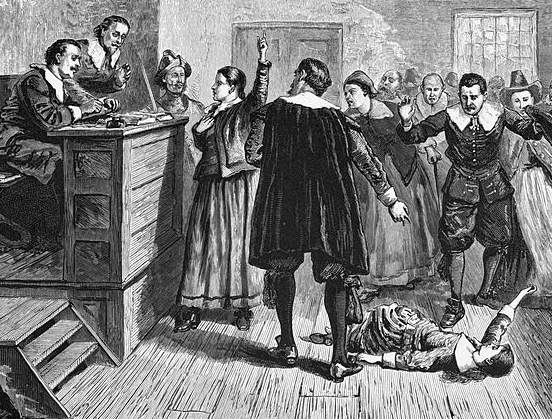 after the hysteria—the Philadelphia Inquirer ran 
a headline reading, “The People of Salem Do 
Not Like to Be Questioned in Regard to the Witchery Affair.” It wasn’t until playwright 
Arthur Miller wrote The Crucible in 1953 as 
an allegorical response to Senator Joseph McCarthy’s anticommunist hearings that the witch trials entered the popular imagination.Historians and scientists began to reexamine the cause of the hysteria. Some scholars suggested that piety was the root of the problem. Notions of w
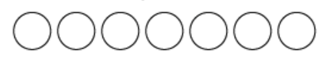 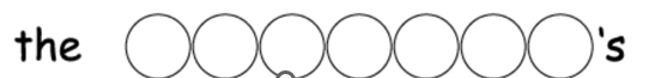 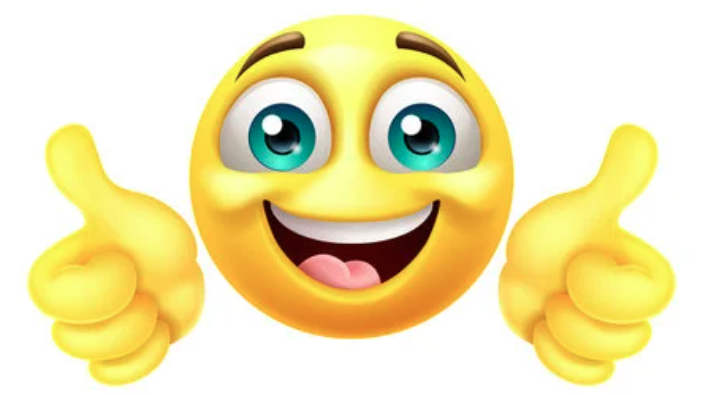 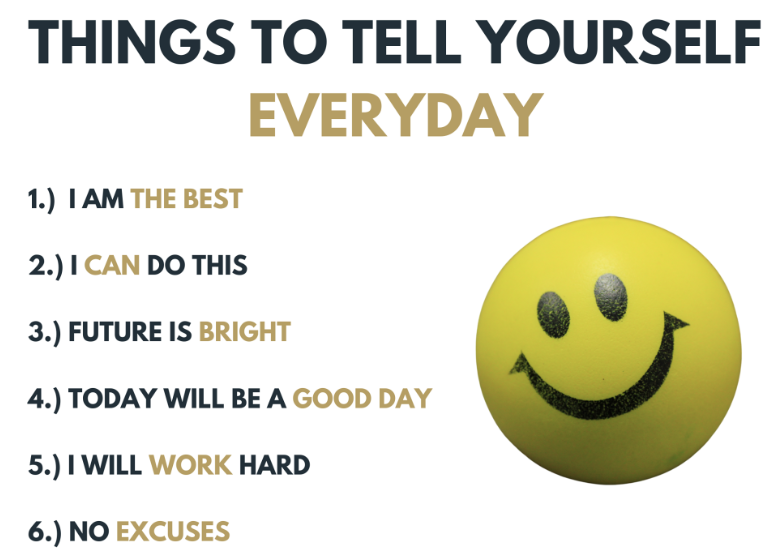 OUR LIBRARY:Author of the Month:  John GrishamJohn is the author of 47 consecutive bestsellers! His recent books include The Judge's List, Sooley, and his third Jake Brigance novel,Our library is located on the first floor down the hall from our dining room. You can take a book to your room to rea, but please return it to the library once you are finished. We have tons of different books to choose from!